Załącznik nr 3do Regulaminu zamówień publicznych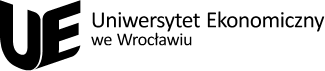 ZAMÓWIENIENumer sprawyDatapieczątka jednostki organizacyjnejTryb udzielenia zamówienia publicznego:Do niniejszego postępowania, zgodnie z art. 2 ust. 1 pkt 1 ustawy z dnia 11 września 2019 r. Prawo zamówień publicznych (t.j. Dz. U z 2019r. poz. 2019, z późn. zm., zw. dalej ustawą Pzp), nie stosuje się przepisów ustawy Pzp.Postępowanie został przeprowadzone zgodnie z rozdziałem 10 Regulaminu zamówień publicznych.Tryb udzielenia zamówienia publicznego:Do niniejszego postępowania, zgodnie z art. 2 ust. 1 pkt 1 ustawy z dnia 11 września 2019 r. Prawo zamówień publicznych (t.j. Dz. U z 2019r. poz. 2019, z późn. zm., zw. dalej ustawą Pzp), nie stosuje się przepisów ustawy Pzp.Postępowanie został przeprowadzone zgodnie z rozdziałem 10 Regulaminu zamówień publicznych.Zamawiający:Uniwersytet Ekonomiczny we Wrocławiuul. Komandorska 118/12053-345 Wrocław NIP: 896-000-69-97Osoba do kontaktów z ramienia zamawiającego: e-mail:tel.:Wykonawca:NIP:Osoba do kontaktów z ramienia wykonawcy: e-mail: tel.:Przedmiot zamówienia:Przedmiot zamówienia:Szczegółowy opis przedmiotu zamówienia:Szczegółowy opis przedmiotu zamówienia:Zobowiązania wykonawcy:Zobowiązania wykonawcy:Prawa autorskie:Prawa autorskie:Termin realizacji:Wykonawca zrealizuje przedmiot zamówienia w terminie:Termin realizacji:Wykonawca zrealizuje przedmiot zamówienia w terminie:Warunki płatności:Za wykonanie usługi/dostawy opisanej w niniejszym zamówieniu oraz w załączniku nr …….. do zamówienia zamawiający zapłaci wykonawcy wynagrodzenie w łącznej wysokości ………….. PLN (………… złotych 00/100) brutto, tj. ……………… PLN (……………… 00/100) netto oraz podatek VAT …… % w wysokości …………… (…………….. złotych 00/100) PLN.Wynagrodzenie obejmuje przekazanie przez wykonawcę majątkowych praw autorskich do opracowanego utworu na zamawiającego. Przekazanie nastąpi protokolarnie.Płatność zostanie dokonana na podstawie faktury wystawionej przez wykonawcę po dokonaniu bezusterkowego odbioru przedmiotu zamówienia przelewem na rachunek bankowy wykonawcy wskazany na fakturze w terminie 30 dni od otrzymania przez Zamawiającego prawidłowo wystawionej faktury VAT.Wykonawca na FV winien wpisać symbol organizacyjny jednostki organizacyjnej UEW, tj. ……………… oraz numer postępowania zarejestrowanego w DZP: KA-DZP.362.3…….2021. FV należy przekazać do Kancelarii Ogólnej w siedzibie zamawiającego, a w przypadku faktury elektronicznej wysłać fakturę na adres e-mail: kancelaria.ogolna@ue.wroc.pl.Poza wynagrodzeniem w wysokości wskazanej w pkt 1 powyżej, wykonawcy nie przysługuje roszczenie o zwrot jakichkolwiek kosztów z tytułu wydatków poniesionych w związku z realizacją przedmiotu niniejszego zamówienia.Warunki płatności:Za wykonanie usługi/dostawy opisanej w niniejszym zamówieniu oraz w załączniku nr …….. do zamówienia zamawiający zapłaci wykonawcy wynagrodzenie w łącznej wysokości ………….. PLN (………… złotych 00/100) brutto, tj. ……………… PLN (……………… 00/100) netto oraz podatek VAT …… % w wysokości …………… (…………….. złotych 00/100) PLN.Wynagrodzenie obejmuje przekazanie przez wykonawcę majątkowych praw autorskich do opracowanego utworu na zamawiającego. Przekazanie nastąpi protokolarnie.Płatność zostanie dokonana na podstawie faktury wystawionej przez wykonawcę po dokonaniu bezusterkowego odbioru przedmiotu zamówienia przelewem na rachunek bankowy wykonawcy wskazany na fakturze w terminie 30 dni od otrzymania przez Zamawiającego prawidłowo wystawionej faktury VAT.Wykonawca na FV winien wpisać symbol organizacyjny jednostki organizacyjnej UEW, tj. ……………… oraz numer postępowania zarejestrowanego w DZP: KA-DZP.362.3…….2021. FV należy przekazać do Kancelarii Ogólnej w siedzibie zamawiającego, a w przypadku faktury elektronicznej wysłać fakturę na adres e-mail: kancelaria.ogolna@ue.wroc.pl.Poza wynagrodzeniem w wysokości wskazanej w pkt 1 powyżej, wykonawcy nie przysługuje roszczenie o zwrot jakichkolwiek kosztów z tytułu wydatków poniesionych w związku z realizacją przedmiotu niniejszego zamówienia.Kary umowne:W razie niewykonania lub nienależytego wykonania umowy wykonawca zapłaci zamawiającemu kary umowne:za zwłokę w realizacji przedmiotu zamówienia w wysokości 0,5 % wynagrodzenia umownego brutto, za każdy rozpoczęty dzień opóźnienia, licząc od dnia następującego po dniu, w którym upłynął termin przekazania przedmiotu zamówienia, jednak nie więcej niż 10% wynagrodzenia umownego brutto łącznie,z tytułu odstąpienia od realizacji przedmiotu zamówienia lub jego wypowiedzenia przez wykonawcę z przyczyn niezależnych od zamawiającego, w wysokości 5% wynagrodzenia umownego brutto,z tytułu odstąpienia od zamówienia lub jego wypowiedzenia przez zamawiającego z przyczyn, za które odpowiedzialność ponosi wykonawca, w wysokości 15 % wynagrodzenia umownego brutto.Wykonawca upoważnia zamawiającego do potrącenia z należnego wynagrodzenia kwoty naliczonych kar umownych.Zamawiający zastrzega sobie możliwość dochodzenia odszkodowania uzupełniającego przewyższającego zastrzeżone kary umowne, na zasadach ogólnych wynikających z Kodeksu cywilnego.Kary umowne:W razie niewykonania lub nienależytego wykonania umowy wykonawca zapłaci zamawiającemu kary umowne:za zwłokę w realizacji przedmiotu zamówienia w wysokości 0,5 % wynagrodzenia umownego brutto, za każdy rozpoczęty dzień opóźnienia, licząc od dnia następującego po dniu, w którym upłynął termin przekazania przedmiotu zamówienia, jednak nie więcej niż 10% wynagrodzenia umownego brutto łącznie,z tytułu odstąpienia od realizacji przedmiotu zamówienia lub jego wypowiedzenia przez wykonawcę z przyczyn niezależnych od zamawiającego, w wysokości 5% wynagrodzenia umownego brutto,z tytułu odstąpienia od zamówienia lub jego wypowiedzenia przez zamawiającego z przyczyn, za które odpowiedzialność ponosi wykonawca, w wysokości 15 % wynagrodzenia umownego brutto.Wykonawca upoważnia zamawiającego do potrącenia z należnego wynagrodzenia kwoty naliczonych kar umownych.Zamawiający zastrzega sobie możliwość dochodzenia odszkodowania uzupełniającego przewyższającego zastrzeżone kary umowne, na zasadach ogólnych wynikających z Kodeksu cywilnego.Oświadczenia wykonawcy:Wykonawca oświadcza, że:w cenie oferty uwzględnił wszystkie koszty związane z prawidłową realizacją przedmiotu zamówienia,zapoznał się z zakresem obowiązków wykonywanych na rzecz zamawiającego w ramach zamówienia i niniejszym je akceptuje.Oświadczenia wykonawcy:Wykonawca oświadcza, że:w cenie oferty uwzględnił wszystkie koszty związane z prawidłową realizacją przedmiotu zamówienia,zapoznał się z zakresem obowiązków wykonywanych na rzecz zamawiającego w ramach zamówienia i niniejszym je akceptuje.Pozostałe postanowienia:Zamawiającemu przysługuje prawo do odstąpienia od realizacji zamówienia w razie wystąpienia istotnej zmiany okoliczności powodującej, że jego wykonanie nie leży w interesie publicznym, czego nie można było przewidzieć w chwili jego zawarcia. W takim przypadku wykonawca może żądać wyłącznie wynagrodzenia należnego z tytułu wykonanej części zamówienia.Wykonawca nie może przenieść wierzytelności wynikających z niniejszego zamówienia bez uprzedniej pisemnej pod rygorem nieważności zgody zamawiającego.Spory mogące wyniknąć w związku z wykonywaniem niniejszego zamówienia podlegają rozstrzygnięciu przez sąd właściwy miejscowo dla siedziby zamawiającego.Pozostałe postanowienia:Zamawiającemu przysługuje prawo do odstąpienia od realizacji zamówienia w razie wystąpienia istotnej zmiany okoliczności powodującej, że jego wykonanie nie leży w interesie publicznym, czego nie można było przewidzieć w chwili jego zawarcia. W takim przypadku wykonawca może żądać wyłącznie wynagrodzenia należnego z tytułu wykonanej części zamówienia.Wykonawca nie może przenieść wierzytelności wynikających z niniejszego zamówienia bez uprzedniej pisemnej pod rygorem nieważności zgody zamawiającego.Spory mogące wyniknąć w związku z wykonywaniem niniejszego zamówienia podlegają rozstrzygnięciu przez sąd właściwy miejscowo dla siedziby zamawiającego.Załączniki do zamówienia:Oferta wykonawcyOpis przedmiotu zamówieniaZałączniki do zamówienia:Oferta wykonawcyOpis przedmiotu zamówieniaZlecam do realizacji:Osoba odpowiedzialnej za zamówienie(data, pieczątka, podpis)Przyjmuję do realizacji:Osoba reprezentująca wykonawcę(data, pieczątka, podpis)